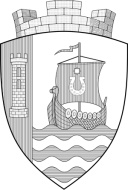 Муниципальное образованиеСвердловское городское поселениеВсеволожского муниципального районаЛенинградской областиАДМИНИСТРАЦИЯПОСТАНОВЛЕНИЕ«  04  »   04  .                                                                    №  90	                      г.п. им. СвердловаОб утверждении Правил представления лицом, поступающим на работу на должность руководителя муниципальногоучреждения, а также руководителем муниципальногоучреждения сведений о своих доходах, об имуществе и обязательствах имущественного характера и о доходах, об имуществе и обязательствах имущественного характера своих супруга (супруги) и несовершеннолетних детей в муниципальном образовании «Свердловское городское поселение» Всеволожского муниципального района Ленинградской областиВ соответствии с Трудовым кодексом Российской Федерации, Постановлением Правительства Российской Федерации от 13.03.2013 г. № 208 «Об утверждении Правил представления лицом, поступающим на работу на должность руководителя федерального государственного учреждения, а также руководителем федерального государственного учреждения сведений о своих доходах, об имуществе и обязательствах имущественного характера и о доходах, об имуществе и обязательствах имущественного характера своих супруга (супруги) и несовершеннолетних детей» администрация муниципального образования «Свердловское городское поселение» постановляет: Утвердить  Правила представления лицом, поступающим на работу на должность руководителя муниципального учреждения, а также руководителем муниципального учреждения сведений о своих доходах, об имуществе и обязательствах имущественного характера и о доходах, об имуществе и обязательствах имущественного характера своих супруга (супруги) и несовершеннолетних детей в муниципальном образовании «Свердловское городское поселение» Всеволожского муниципального района Ленинградской области согласно  приложению № 1 к настоящему постановлению.Опубликовать настоящее постановление в порядке, установленном для официального опубликования муниципальных правовых актов.Ведущему специалисту В.А. Чирко ознакомить с настоящем постановлением руководителей муниципальных учреждений.Контроль за исполнением настоящего постановления возложить на специалиста администрации, отвечающего за кадровую работу.Глава администрации 		                      	               	В.А. Тыртов    Утвержденыпостановлением главы администрацииот   04.04.2013г.  № 90(приложение № 1)Правилапредставления лицом, поступающим на работу, на должность руководителя муниципального учреждения, а также руководителем муниципального учреждения сведений о своих доходах, об имуществе и обязательствах имущественного характера и о доходах, об имуществе и обязательствах имущественного характера своих супруга (супруги) и несовершеннолетних детей в муниципальном образовании «Свердловское городское поселение» Всеволожского муниципального района Ленинградской области1. Настоящие Правила устанавливают порядок представления лицом, поступающим на работу на должность руководителя муниципального учреждения, а также руководителем муниципального учреждения сведений о своих доходах, об имуществе и обязательствах имущественного характера и о доходах, об имуществе и обязательствах имущественного характера своих супруга (супруги) и несовершеннолетних детей.2. Лицо, поступающее на должность руководителя муниципального учреждения, при поступлении на работу представляет:а) сведения о своих доходах, полученных от всех источников (включая доходы по прежнему месту работы или месту замещения выборной должности, пенсии, пособия и иные выплаты) за календарный год, предшествующий году подачи документов для поступления на работу на должность руководителя муниципального учреждения, а также сведения об имуществе, принадлежащем ему на праве собственности, и о своих обязательствах имущественного характера по состоянию на 1-е число месяца, предшествующего месяцу подачи документов для поступления на работу на должность руководителя, по форме согласно приложению N 1 (на отчетную дату);б) сведения о доходах супруга (супруги) и несовершеннолетних детей, полученных от всех источников (включая заработную плату, пенсии, пособия и иные выплаты) за календарный год, предшествующий году подачи лицом документов для поступления на работу на должность руководителя, а также сведения об имуществе, принадлежащем им на праве собственности, и об их обязательствах имущественного характера по состоянию на 1-е число месяца, предшествующего месяцу подачи документов для поступления на работу на должность руководителя, по форме согласно приложению N 2 (на отчетную дату).3. Руководитель муниципального учреждения ежегодно, не позднее 30 апреля года, следующего за отчетным, представляет:а) сведения о своих доходах, полученных за отчетный период (с 1 января по 31 декабря) от всех источников (включая заработную плату, пенсии, пособия и иные выплаты), а также сведения об имуществе, принадлежащем ему на праве собственности, и о своих обязательствах имущественного характера по состоянию на конец отчетного периода по форме согласно приложению N 3;б) сведения о доходах супруга (супруги) и несовершеннолетних детей, полученных за отчетный период (с 1 января по 31 декабря) от всех источников (включая заработную плату, пенсии, пособия и иные выплаты), а также сведения об их имуществе, принадлежащем им на праве собственности, и об их обязательствах имущественного характера по состоянию на конец отчетного периода по форме согласно приложению N 4.4. Сведения, предусмотренные пунктами 2 и 3 настоящих Правил, представляются в уполномоченное структурное подразделение работодателя.5. В случае если руководитель муниципального учреждения обнаружил, что в представленных им сведениях о доходах, об имуществе и обязательствах имущественного характера не отражены или не полностью отражены какие-либо сведения либо имеются ошибки, он вправе представить уточненные сведения не позднее 31 июля года, следующего за отчетным.6. Сведения о доходах, об имуществе и обязательствах имущественного характера, представляемые в соответствии с настоящими Правилами лицом, поступающим на работу на должность руководителя муниципального учреждения, а также руководителем муниципального учреждения, являются сведениями конфиденциального характера, если федеральным законом они не отнесены к сведениям, составляющим государственную тайну.Эти сведения предоставляются руководителю муниципального органа и другим должностным лицам муниципального органа, наделенным полномочиями назначать на должность и освобождать от должности руководителя муниципального учреждения.Приложение N 1к Правилам ……….(форма)   В ___________________________________________________________________(указывается наименование муниципального учреждения)                                  СПРАВКА                 о доходах, об имуществе и обязательствах           имущественного характера лица, поступающего на работу                  на должность руководителя муниципального учреждения    Я, ____________________________________________________________________                     (фамилия, имя, отчество, дата рождения)_____________________________________________________________________________________________________________________________________________________,        (основное место работы, в случае отсутствия основного места                           работы - род занятий)проживающий по адресу: ____________________________________________________                                     (адрес места жительства)__________________________________________________________________________,сообщаю  сведения о своих доходах, об имуществе, о вкладах в банках, ценныхбумагах, об обязательствах имущественного характера:                     Раздел 1. Сведения о доходах <1>─────┬──────────────────────────────────────────────┬──────────────────────  N  │                  Вид дохода                  │ Величина дохода <2> п/п │                                              │      (рублей)─────┴──────────────────────────────────────────────┴──────────────────────  1.  Доход по основному месту работы  2.  Доход от педагогической деятельности  3.  Доход от научной деятельности  4.  Доход от иной творческой деятельности  5.  Доход от вкладов в банках и иных кредитных      организациях  6.  Доход от ценных бумаг и долей участия в      коммерческих организациях  7.  Иные доходы (указать вид дохода):      1)      2)  8.  Итого доход за отчетный период───────────────────────────────────────────────────────────────────────────    --------------------------------    <1>  Указываются  доходы  (включая  пенсии,  пособия и иные выплаты) заотчетный период.    <2>  Доход,  полученный  в  иностранной валюте, указывается в рублях покурсу Банка России на дату получения дохода.                      Раздел 2. Сведения об имуществе                         2.1. Недвижимое имущество─────┬──────────────────────┬─────────────────┬────────────────┬───────────  N  │  Вид и наименование  │Вид собственности│Место нахождения│ Площадь п/п │       имущества      │       <1>       │     (адрес)    │   (кв.     │                      │                 │                │ метров)─────┴──────────────────────┴─────────────────┴────────────────┴───────────  1.  Земельные участки <2>:      1)      2)      3)  2.  Жилые дома:      1)      2)      3)  3.  Квартиры:      1)      2)      3)  4.  Дачи:      1)      2)      3)  5.  Гаражи:      1)      2)      3)  6.  Иное недвижимое      имущество:      1)      2)      3)───────────────────────────────────────────────────────────────────────────    --------------------------------    <1>   Указывается   вид   собственности  (индивидуальная,  общая);  длясовместной собственности указываются иные лица (Ф.И.О. или наименование), всобственности   которых  находится  имущество;  для  долевой  собственностиуказывается  доля  лица,  поступающего  на работу на должность руководителямуниципального учреждения, представляющего сведения.    <2>  Указывается вид земельного участка (пая, доли): под индивидуальноежилищное строительство, дачный, садовый, приусадебный, огородный и др.                        2.2. Транспортные средства──────┬────────────────────────────┬────────────────────┬──────────────────   N  │        Вид и марка         │ Вид собственности  │      Место  п/п │   транспортного средства   │        <1>         │   регистрации──────┴────────────────────────────┴────────────────────┴──────────────────  1.   Автомобили легковые:       1)       2)  2.   Автомобили грузовые:       1)       2)  3.   Автоприцепы:       1)       2)  4.   Мототранспортные средства:       1)       2)  5.   Сельскохозяйственная       техника:       1)       2)  6.   Водный транспорт:       1)       2)  7.   Воздушный транспорт:       1)       2)  8.   Иные транспортные средства:       1)       2)───────────────────────────────────────────────────────────────────────────    --------------------------------    <1>   Указывается   вид   собственности  (индивидуальная,  общая);  длясовместной собственности указываются иные лица (Ф.И.О. или наименование), всобственности   которых  находится  имущество;  для  долевой  собственностиуказывается  доля  лица,  поступающего  на работу на должность руководителямуниципального учреждения, представляющего сведения.           Раздел 3. Сведения о денежных средствах, находящихся             на счетах в банках и иных кредитных организациях────┬────────────────────────┬──────────┬───────────┬──────┬───────────────  N │  Наименование и адрес  │  Вид и   │   Дата    │Номер │  Остаток на п/п│     банка или иной     │  валюта  │ открытия  │счета │  счете <2>    │ кредитной организации  │счета <1> │   счета   │      │   (рублей)────┴────────────────────────┴──────────┴───────────┴──────┴─────────────── 1. 2. 3.───────────────────────────────────────────────────────────────────────────    --------------------------------    <1>  Указываются  вид  счета (депозитный, текущий, расчетный, ссудный идр.) и валюта счета.    <2>  Остаток  на  счете  указывается по состоянию на отчетную дату. Длясчетов  в  иностранной  валюте  остаток указывается в рублях по курсу БанкаРоссии на отчетную дату.                    Раздел 4. Сведения о ценных бумагах           4.1. Акции и иное участие в коммерческих организациях─────┬──────────────────┬───────────────┬────────────┬────────┬────────────  N  │ Наименование и   │     Место     │  Уставный  │  Доля  │ Основание п/п │ организационно-  │  нахождения   │капитал <2> │участия │  участия     │ правовая форма   │  организации  │  (рублей)  │  <3>   │    <4>     │ организации <1>  │    (адрес)    │            │        │─────┴──────────────────┴───────────────┴────────────┴────────┴────────────  1.  2.  3.  4.  5.───────────────────────────────────────────────────────────────────────────    --------------------------------    <1>   Указываются   полное  или  сокращенное  официальное  наименованиеорганизации  и  ее  организационно-правовая  форма  (акционерное  общество,общество  с  ограниченной  ответственностью, товарищество, производственныйкооператив и др.).    <2>  Уставный  капитал  указывается  согласно  учредительным документаморганизации   по  состоянию  на  отчетную  дату.  Для  уставных  капиталов,выраженных  в  иностранной валюте, уставный капитал указывается в рублях покурсу Банка России на отчетную дату.    <3>  Доля  участия  выражается  в  процентах от уставного капитала. Дляакционерных  обществ  указываются  также номинальная стоимость и количествоакций.    <4>  Указываются  основание  приобретения  доли  участия (учредительныйдоговор, приватизация, покупка, мена, дарение, наследование и др.), а такжереквизиты (дата, номер) соответствующего договора или акта.                          4.2. Иные ценные бумаги─────┬─────────┬─────────────┬──────────────────┬────────────┬─────────────  N  │   Вид   │    Лицо,    │   Номинальная    │   Общее    │   Общая п/п │ ценной  │ выпустившее │     величина     │ количество │ стоимость     │ бумаги  │ценную бумагу│  обязательства   │            │<2> (рублей)     │   <1>   │             │     (рублей)     │            │─────┴─────────┴─────────────┴──────────────────┴────────────┴─────────────  1.  2.  3.  4.  5.  6.───────────────────────────────────────────────────────────────────────────    Итого   по   разделу   4   "Сведения   о   ценных   бумагах"  суммарнаядекларированная стоимость ценных бумаг, включая доли участия в коммерческихорганизациях (рублей), ___________________________________________________.    --------------------------------    <1> Указываются  все ценные бумаги по видам (облигации, векселя и др.),за исключением акций, указанных в  подразделе  4.1  "Акции и иное участие вкоммерческих организациях".    <2> Указывается общая  стоимость  ценных  бумаг  данного вида исходя изстоимости их приобретения (а если ее нельзя определить - исходя из рыночнойстоимости  или  номинальной  стоимости).  Для  обязательств,  выраженных  виностранной валюте, стоимость указывается в рублях по курсу Банка России наотчетную дату.       Раздел 5. Сведения об обязательствах имущественного характера     5.1. Объекты недвижимого имущества, находящиеся в пользовании <1>─────┬───────────┬───────────────┬─────────────┬──────────────┬───────────  N  │    Вид    │  Вид и сроки  │  Основание  │    Место     │ Площадь п/п │ имущества │пользования <3>│ пользования │  нахождения  │   (кв.     │    <2>    │               │     <4>     │   (адрес)    │ метров)─────┴───────────┴───────────────┴─────────────┴──────────────┴───────────  1.  2.  3.──────────────────────────────────────────────────────────────────────────    --------------------------------    <1> Указываются по состоянию на отчетную дату.    <2>  Указывается  вид  недвижимого  имущества (земельный участок, жилойдом, дача и др.).    <3>  Указываются  вид  пользования (аренда, безвозмездное пользование идр.) и сроки пользования.    <4>    Указываются    основание   пользования   (договор,   фактическоепредоставление  и  др.),  а  также реквизиты (дата, номер) соответствующегодоговора или акта.                       5.2. Прочие обязательства <1>────┬──────────────┬─────────┬──────────────┬──────────────┬───────────────  N │  Содержание  │Кредитор │  Основание   │    Сумма     │   Условия п/п│обязательства │(должник)│возникновения │обязательства │обязательства    │     <2>      │   <3>   │     <4>      │ <5> (рублей) │     <6>────┴──────────────┴─────────┴──────────────┴──────────────┴─────────────── 1. 2. 3.───────────────────────────────────────────────────────────────────────────    Достоверность и полноту настоящих сведений подтверждаю."  "                20   г.   _____________________________________________                                (подпись лица, поступающего на должность                               руководителя муниципального учреждения)___________________________________________________________________________                (Ф.И.О. и подпись лица, принявшего справку)--------------------------------<1> Указываются имеющиеся на отчетную дату срочные обязательства финансового характера на сумму, превышающую уровень 20 процентов дохода за отчетный период, за исключением обязательств, составляющих менее 100 тыс. рублей.<2> Указывается существо обязательства (заем, кредит и др.).<3> Указывается вторая сторона обязательства: кредитор или должник, его фамилия, имя и отчество (наименование юридического лица), адрес.<4> Указываются основание возникновения обязательства (договор, передача денег или имущества и др.), а также реквизиты (дата, номер) соответствующего договора или акта.<5> Указывается сумма основного обязательства (без суммы процентов). Для обязательств, выраженных в иностранной валюте, сумма указывается в рублях по курсу Банка России на отчетную дату.<6> Указываются годовая процентная ставка обязательства, заложенное в обеспечение обязательства имущество, выданные в обеспечение обязательства гарантии и поручительства.Приложение N 2к Правилам ……….(форма)   В ___________________________________________________________________(указывается наименование муниципального учреждения)                                  СПРАВКА                 о доходах, об имуществе и обязательствах      имущественного характера супруга (супруги) и несовершеннолетних       детей лица, поступающего на работу на должность руководителя                муниципального учреждения <1>    Я, _______________________________________________________________________________________________________________________________________________                  (фамилия, имя, отчество, дата рождения)_____________________________________________________________________________________________________________________________________________________,        (основное место работы, в случае отсутствия основного места                           работы - род занятий)проживающий по адресу: ____________________________________________________                                     (адрес места жительства)__________________________________________________________________________,сообщаю    сведения    о   доходах   моей   (моего)   (супруги   (супруга),несовершеннолетней         дочери,         несовершеннолетнего        сына)___________________________________________________________________________                  (фамилия, имя, отчество, дата рождения)___________________________________________________________________________     (основное место работы или службы, занимаемая должность, в случае        отсутствия основного места работы или службы - род занятий)__________________________________________________________________________,об  имуществе,  о  вкладах  в  банках,  ценных  бумагах,  об обязательствахимущественного характера.    --------------------------------    <1>  Сведения представляются отдельно на супруга (супругу) и на каждогоиз  несовершеннолетних  детей  лица,  поступающего  на  работу на должностьруководителя   муниципального  учреждения,  представляющегосведения.                     Раздел 1. Сведения о доходах <1>─────┬──────────────────────────────────────────────┬──────────────────────  N  │                  Вид дохода                  │ Величина дохода <2> п/п │                                              │      (рублей)─────┴──────────────────────────────────────────────┴──────────────────────  1.  Доход по основному месту работы  2.  Доход от педагогической деятельности  3.  Доход от научной деятельности  4.  Доход от иной творческой деятельности  5.  Доход от вкладов в банках и иных кредитных      организациях  6.  Доход от ценных бумаг и долей участия в      коммерческих организациях  7.  Иные доходы (указать вид дохода):      1)      2)      3)  8.  Итого доход за отчетный период───────────────────────────────────────────────────────────────────────────    --------------------------------    <1>  Указываются  доходы  (включая  пенсии,  пособия и иные выплаты) заотчетный период.    <2>  Доход,  полученный  в  иностранной валюте, указывается в рублях покурсу Банка России на дату получения дохода.                      Раздел 2. Сведения об имуществе                         2.1. Недвижимое имущество─────┬──────────────────────┬─────────────────┬────────────────┬───────────  N  │ Вид и наименование   │Вид собственности│Место нахождения│ Площадь п/п │      имущества       │       <1>       │     (адрес)    │   (кв.     │                      │                 │                │ метров)─────┴──────────────────────┴─────────────────┴────────────────┴───────────  1.  Земельные участки <2>:      1)      2)      3)  2.  Жилые дома:      1)      2)      3)  3.  Квартиры:      1)      2)      3)  4.  Дачи:      1)      2)      3)  5.  Гаражи:      1)      2)      3)  6.  Иное недвижимое      имущество:      1)      2)      3)───────────────────────────────────────────────────────────────────────────    --------------------------------    <1>   Указывается   вид   собственности  (индивидуальная,  общая);  длясовместной собственности указываются иные лица (Ф.И.О. или наименование), всобственности   которых  находится  имущество;  для  долевой  собственностиуказывается  доля  члена  семьи  лица,  поступающего на работу на должностьруководителя   муниципального  учреждения,  представляющего сведения.    <2>  Указывается вид земельного участка (пая, доли): под индивидуальноежилищное строительство, дачный, садовый, приусадебный, огородный и др.                        2.2. Транспортные средства─────┬────────────────────────────┬─────────────────────┬──────────────────  N  │        Вид и марка         │  Вид собственности  │      Место п/п │   транспортного средства   │         <1>         │   регистрации─────┴────────────────────────────┴─────────────────────┴──────────────────  1.  Автомобили легковые:      1)      2)  2.  Автомобили грузовые:      1)      2)  3.  Автоприцепы:      1)      2)  4.  Мототранспортные средства:      1)      2)  5.  Сельскохозяйственная      техника:      1)      2)  6.  Водный транспорт:      1)      2)  7.  Воздушный транспорт:      1)      2)  8.  Иные транспортные средства:      1)      2)───────────────────────────────────────────────────────────────────────────    --------------------------------    <1>   Указывается   вид   собственности  (индивидуальная,  общая);  длясовместной собственности указываются иные лица (Ф.И.О. или наименование), всобственности   которых  находится  имущество;  для  долевой  собственностиуказывается  доля  члена  семьи  лица,  поступающего на работу на должностьруководителя   муниципального  учреждения,  представляющего сведения.           Раздел 3. Сведения о денежных средствах, находящихся             на счетах в банках и иных кредитных организациях─────┬───────────────────────┬──────────┬───────────┬──────┬───────────────  N  │  Наименование и адрес │  Вид и   │   Дата    │Номер │  Остаток на п/п │     банка или иной    │  валюта  │ открытия  │счета │  счете <2>     │ кредитной организации │счета <1> │   счета   │      │   (рублей)─────┴───────────────────────┴──────────┴───────────┴──────┴───────────────  1.  2.  3.───────────────────────────────────────────────────────────────────────────    --------------------------------    <1>  Указываются  вид  счета (депозитный, текущий, расчетный, ссудный идр.) и валюта счета.    <2>  Остаток  на  счете  указывается по состоянию на отчетную дату. Длясчетов  в  иностранной  валюте  остаток указывается в рублях по курсу БанкаРоссии на отчетную дату.                    Раздел 4. Сведения о ценных бумагах           4.1. Акции и иное участие в коммерческих организациях─────┬──────────────────┬───────────────┬────────────┬────────┬────────────  N  │  Наименование и  │     Место     │  Уставный  │  Доля  │ Основание п/п │ организационно-  │  нахождения   │капитал <2> │участия │  участия     │  правовая форма  │  организации  │  (рублей)  │  <3>   │    <4>     │ организации <1>  │    (адрес)    │            │        │─────┴──────────────────┴───────────────┴────────────┴────────┴────────────  1.  2.  3.  4.  5.───────────────────────────────────────────────────────────────────────────    --------------------------------    <1>   Указываются   полное  или  сокращенное  официальное  наименованиеорганизации  и  ее  организационно-правовая  форма  (акционерное  общество,общество  с  ограниченной  ответственностью, товарищество, производственныйкооператив и др.).    <2>  Уставный  капитал  указывается  согласно  учредительным документаморганизации   по  состоянию  на  отчетную  дату.  Для  уставных  капиталов,выраженных  в  иностранной валюте, уставный капитал указывается в рублях покурсу Банка России на отчетную дату.    <3>  Доля  участия  выражается  в  процентах от уставного капитала. Дляакционерных  обществ  указываются  также номинальная стоимость и количествоакций.    <4>  Указываются  основание  приобретения  доли  участия (учредительныйдоговор, приватизация, покупка, мена, дарение, наследование и др.), а такжереквизиты (дата, номер) соответствующего договора или акта.                          4.2. Иные ценные бумаги─────┬────────┬──────────────┬──────────────────┬────────────┬─────────────  N  │  Вид   │    Лицо,     │   Номинальная    │   Общее    │   Общая п/п │ ценной │ выпустившее  │     величина     │ количество │ стоимость     │ бумаги │ценную бумагу │  обязательства   │            │<2> (рублей)     │  <1>   │              │     (рублей)     │            │─────┴────────┴──────────────┴──────────────────┴────────────┴─────────────  1.  2.  3.  4.  5.  6.───────────────────────────────────────────────────────────────────────────    Итого   по   разделу   4   "Сведения   о   ценных   бумагах"  суммарнаядекларированная стоимость ценных бумаг, включая доли участия в коммерческихорганизациях (рублей), ___________________________________________________.    --------------------------------    <1>  Указываются все ценные бумаги по видам (облигации, векселя и др.),за  исключением  акций,  указанных в подразделе 4.1 "Акции и иное участие вкоммерческих организациях".    <2>  Указывается  общая  стоимость  ценных бумаг данного вида исходя изстоимости их приобретения (а если ее нельзя определить - исходя из рыночнойстоимости  или  номинальной  стоимости).  Для  обязательств,  выраженных  виностранной валюте, стоимость указывается в рублях по курсу Банка России наотчетную дату.       Раздел 5. Сведения об обязательствах имущественного характера     5.1. Объекты недвижимого имущества, находящиеся в пользовании <1>─────┬───────────┬───────────────┬──────────────┬──────────────┬───────────  N  │    Вид    │  Вид и сроки  │  Основание   │    Место     │ Площадь п/п │ имущества │пользования <3>│ пользования  │  нахождения  │   (кв.     │    <2>    │               │     <4>      │   (адрес)    │ метров)─────┴───────────┴───────────────┴──────────────┴──────────────┴───────────  1.  2.  3.───────────────────────────────────────────────────────────────────────────    --------------------------------    <1> Указываются по состоянию на отчетную дату.    <2>  Указывается  вид  недвижимого  имущества (земельный участок, жилойдом, дача и др.).    <3>  Указываются  вид  пользования (аренда, безвозмездное пользование идр.) и сроки пользования.    <4>    Указываются    основание   пользования   (договор,   фактическоепредоставление  и  др.),  а  также реквизиты (дата, номер) соответствующегодоговора или акта.                       5.2. Прочие обязательства <1>─────┬─────────────┬─────────┬──────────────┬──────────────┬───────────────  N  │  Содержание │Кредитор │  Основание   │    Сумма     │   Условия п/п │обязательства│(должник)│возникновения │обязательства │обязательства     │     <2>     │   <3>   │     <4>      │ <5> (рублей) │     <6>─────┴─────────────┴─────────┴──────────────┴──────────────┴───────────────  1.  2.  3.───────────────────────────────────────────────────────────────────────────    Достоверность и полноту настоящих сведений подтверждаю."  "             20   г.    _______________________________________________                                 (подпись лица, поступающего на работу                                на должность руководителя муниципального                                 учреждения,представляющего сведения)___________________________________________________________________________                (Ф.И.О. и подпись лица, принявшего справку)--------------------------------<1> Указываются имеющиеся на отчетную дату срочные обязательства финансового характера на сумму, превышающую уровень 20 процентов дохода за отчетный период, за исключением обязательств, составляющих менее 100 тыс. рублей.<2> Указывается существо обязательства (заем, кредит и др.).<3> Указывается вторая сторона обязательства: кредитор или должник, его фамилия, имя и отчество (наименование юридического лица), адрес.<4> Указываются основание возникновения обязательства (договор, передача денег или имущества и др.), а также реквизиты (дата, номер) соответствующего договора или акта.<5> Указывается сумма основного обязательства (без суммы процентов). Для обязательств, выраженных в иностранной валюте, сумма указывается в рублях по курсу Банка России на отчетную дату.<6> Указываются годовая процентная ставка обязательства, заложенное в обеспечение обязательства имущество, выданные в обеспечение обязательства гарантии и поручительства.Приложение N 3к Правилам ……….(форма)   В ___________________________________________________________________(указывается наименование муниципального учреждения)                                  СПРАВКА          о доходах, об имуществе и обязательствах имущественного                    характера руководителя муниципального учреждения    Я, ___________________________________________________________________,                     (фамилия, имя, отчество, дата рождения)проживающий по адресу: ____________________________________________________                                    (адрес места жительства)__________________________________________________________________________,сообщаю сведения о своих доходах за отчетный  период с 1  января 20   г. по31 декабря 20   г.,  об  имуществе,  о  вкладах  в  банках, ценных бумагах,об обязательствах имущественного характера по состоянию на конец отчетногопериода (на отчетную дату):                     Раздел 1. Сведения о доходах <1>─────┬───────────────────────────────────────────────┬─────────────────────  N  │                  Вид дохода                   │Величина дохода <2> п/п │                                               │      (рублей)─────┴───────────────────────────────────────────────┴─────────────────────  1.  Доход по основному месту работы  2.  Доход от педагогической деятельности  3.  Доход от научной деятельности  4.  Доход от иной творческой деятельности  5.  Доход от вкладов в банках и иных кредитных      организациях  6.  Доход от ценных бумаг и долей участия в      коммерческих организациях  7.  Иные доходы (указать вид дохода):      1)      2)      3)  8.  Итого доход за отчетный период───────────────────────────────────────────────────────────────────────────    --------------------------------    <1>  Указываются  доходы  (включая  пенсии,  пособия и иные выплаты) заотчетный период.    <2>  Доход,  полученный  в  иностранной валюте, указывается в рублях покурсу Банка России на дату получения дохода.                      Раздел 2. Сведения об имуществе                         2.1. Недвижимое имущество─────┬───────────────────────┬────────────────┬────────────────┬───────────  N  │  Вид и наименование   │      Вид       │Место нахождения│ Площадь п/п │       имущества       │ собственности  │    (адрес)     │   (кв.     │                       │      <1>       │                │ метров)─────┴───────────────────────┴────────────────┴────────────────┴───────────  1.  Земельные участки <2>:      1)      2)      3)  2.  Жилые дома:      1)      2)      3)  3.  Квартиры:      1)      2)      3)  4.  Дачи:      1)      2)      3)  5.  Гаражи:      1)      2)      3)  6.  Иное недвижимое      имущество:      1)      2)      3)───────────────────────────────────────────────────────────────────────────    --------------------------------    <1>   Указывается   вид   собственности  (индивидуальная,  общая);  длясовместной собственности указываются иные лица (Ф.И.О. или наименование), всобственности   которых  находится  имущество;  для  долевой  собственностиуказывается  доля  руководителя  муниципального учреждения,который представляет сведения.    <2>  Указывается вид земельного участка (пая, доли): под индивидуальноежилищное строительство, дачный, садовый, приусадебный, огородный и др.                        2.2. Транспортные средства─────┬────────────────────────────┬─────────────────────┬──────────────────  N  │        Вид и марка         │  Вид собственности  │      Место п/п │   транспортного средства   │         <1>         │   регистрации─────┴────────────────────────────┴─────────────────────┴──────────────────  1.  Автомобили легковые:      1)      2)  2.  Автомобили грузовые:      1)      2)  3.  Автоприцепы:      1)      2)  4.  Мототранспортные средства:      1)      2)  5.  Сельскохозяйственная      техника:      1)      2)  6.  Водный транспорт:      1)      2)  7.  Воздушный транспорт:      1)      2)  8.  Иные транспортные средства:      1)      2)───────────────────────────────────────────────────────────────────────────    --------------------------------    <1>   Указывается   вид   собственности  (индивидуальная,  общая);  длясовместной собственности указываются иные лица (Ф.И.О. или наименование), всобственности   которых  находится  имущество;  для  долевой  собственностиуказывается  доля  руководителя  муниципального учреждения,который представляет сведения.           Раздел 3. Сведения о денежных средствах, находящихся             на счетах в банках и иных кредитных организациях─────┬──────────────────────┬──────────┬───────────┬───────┬───────────────  N  │ Наименование и адрес │  Вид и   │   Дата    │ Номер │  Остаток на п/п │    банка или иной    │  валюта  │ открытия  │ счета │  счете <2>     │кредитной организации │счета <1> │   счета   │       │   (рублей)─────┴──────────────────────┴──────────┴───────────┴───────┴───────────────  1.  2.  3.───────────────────────────────────────────────────────────────────────────    --------------------------------    <1>  Указываются  вид  счета (депозитный, текущий, расчетный, ссудный идр.) и валюта счета.    <2>  Остаток  на  счете  указывается по состоянию на отчетную дату. Длясчетов  в  иностранной  валюте  остаток указывается в рублях по курсу БанкаРоссии на отчетную дату.                    Раздел 4. Сведения о ценных бумагах           4.1. Акции и иное участие в коммерческих организациях─────┬──────────────────┬───────────────┬────────────┬────────┬────────────  N  │ Наименование и   │     Место     │  Уставный  │  Доля  │ Основание п/п │ организационно-  │  нахождения   │капитал <2> │участия │  участия     │ правовая форма   │  организации  │  (рублей)  │  <3>   │    <4>     │ организации <1>  │    (адрес)    │            │        │─────┴──────────────────┴───────────────┴────────────┴────────┴────────────  1.  2.  3.  4.  5.───────────────────────────────────────────────────────────────────────────    --------------------------------    <1>   Указываются   полное  или  сокращенное  официальное  наименованиеорганизации  и  ее  организационно-правовая  форма  (акционерное  общество,общество  с  ограниченной  ответственностью, товарищество, производственныйкооператив и др.).    <2>  Уставный  капитал  указывается  согласно  учредительным документаморганизации   по  состоянию  на  отчетную  дату.  Для  уставных  капиталов,выраженных  в  иностранной валюте, уставный капитал указывается в рублях покурсу Банка России на отчетную дату.    <3>  Доля  участия  выражается  в  процентах от уставного капитала. Дляакционерных  обществ  указываются  также номинальная стоимость и количествоакций.    <4>  Указываются  основание  приобретения  доли  участия (учредительныйдоговор, приватизация, покупка, мена, дарение, наследование и др.), а такжереквизиты (дата, номер) соответствующего договора или акта.                          4.2. Иные ценные бумаги─────┬────────┬──────────────┬──────────────────┬────────────┬─────────────  N  │  Вид   │    Лицо,     │   Номинальная    │   Общее    │   Общая п/п │ ценной │ выпустившее  │     величина     │ количество │ стоимость     │ бумаги │ценную бумагу │  обязательства   │            │<2> (рублей)     │  <1>   │              │     (рублей)     │            │─────┴────────┴──────────────┴──────────────────┴────────────┴─────────────  1.  2.  3.  4.  5.  6.───────────────────────────────────────────────────────────────────────────    Итого   по   разделу   4   "Сведения   о   ценных   бумагах"  суммарнаядекларированная стоимость ценных бумаг, включая доли участия в коммерческихорганизациях (рублей), ___________________________________________________.    --------------------------------    <1>  Указываются все ценные бумаги по видам (облигации, векселя и др.),за  исключением  акций,  указанных в подразделе 4.1 "Акции и иное участие вкоммерческих организациях".    <2>  Указывается  общая  стоимость  ценных бумаг данного вида исходя изстоимости их приобретения (а если ее нельзя определить - исходя из рыночнойстоимости  или  номинальной  стоимости).  Для  обязательств,  выраженных  виностранной валюте, стоимость указывается в рублях по курсу Банка России наотчетную дату.       Раздел 5. Сведения об обязательствах имущественного характера     5.1. Объекты недвижимого имущества, находящиеся в пользовании <1>─────┬───────────┬───────────────┬──────────────┬──────────────┬───────────  N  │    Вид    │  Вид и сроки  │  Основание   │    Место     │ Площадь п/п │ имущества │пользования <3>│ пользования  │  нахождения  │   (кв.     │    <2>    │               │     <4>      │   (адрес)    │ метров)─────┴───────────┴───────────────┴──────────────┴──────────────┴───────────  1.  2.  3.───────────────────────────────────────────────────────────────────────────    --------------------------------    <1> Указываются по состоянию на отчетную дату.    <2>  Указывается  вид  недвижимого  имущества (земельный участок, жилойдом, дача и др.).    <3>  Указываются  вид  пользования (аренда, безвозмездное пользование идр.) и сроки пользования.    <4>    Указываются    основание   пользования   (договор,   фактическоепредоставление  и  др.),  а  также реквизиты (дата, номер) соответствующегодоговора или акта.                       5.2. Прочие обязательства <1>─────┬──────────────┬─────────┬──────────────┬─────────────┬───────────────  N  │  Содержание  │Кредитор │  Основание   │    Сумма    │   Условия п/п │обязательства │(должник)│возникновения │обязательства│обязательства     │     <2>      │   <3>   │     <4>      │ <5> (рублей)│     <6>─────┴──────────────┴─────────┴──────────────┴─────────────┴───────────────  1.  2.  3.───────────────────────────────────────────────────────────────────────────    Достоверность и полноту настоящих сведений подтверждаю."  "              20   г.        __________________________________________                                  (подпись руководителя муниципального учреждения)___________________________________________________________________________                (Ф.И.О. и подпись лица, принявшего справку)--------------------------------<1> Указываются имеющиеся на отчетную дату срочные обязательства финансового характера на сумму, превышающую уровень 20 процентов дохода за отчетный период, за исключением обязательств, составляющих менее 100 тыс. рублей.<2> Указывается существо обязательства (заем, кредит и др.).<3> Указывается вторая сторона обязательства: кредитор или должник, его фамилия, имя и отчество (наименование юридического лица), адрес.<4> Указываются основание возникновения обязательства (договор, передача денег или имущества и др.), а также реквизиты (дата, номер) соответствующего договора или акта.<5> Указывается сумма основного обязательства (без суммы процентов). Для обязательств, выраженных в иностранной валюте, сумма указывается в рублях по курсу Банка России на отчетную дату.<6> Указываются годовая процентная ставка обязательства, заложенное в обеспечение обязательства имущество, выданные в обеспечение обязательства гарантии и поручительства.Приложение N 4к Правилам ………(форма)   В ___________________________________________________________________               (указывается наименование муниципального органа)                                  СПРАВКА     о доходах, об имуществе и обязательствах имущественного характера         супруга (супруги) и несовершеннолетних детей руководителя               муниципального учреждения <1>    Я, ______________________________________________________________________________________________________________________________________________,                  (фамилия, имя, отчество, дата рождения)проживающий по адресу: ____________________________________________________                                    (адрес места жительства)__________________________________________________________________________,сообщаю   сведения   о  доходах  за  отчетный  период  с  1  января 20   г.по          31         декабря         20   г.         моей         (моего)___________________________________________________________________________ (супруги (супруга), несовершеннолетней дочери, несовершеннолетнего сына)___________________________________________________________________________                  (фамилия, имя, отчество, дата рождения)__________________________________________________________________________,     (основное место работы или службы, занимаемая должность, в случае        отсутствия основного места работы или службы - род занятий)об  имуществе,  о  вкладах  в  банках,  ценных  бумагах,  об обязательствахимущественного  характера  по  состоянию  на  конец  отчетного  периода (наотчетную дату).    --------------------------------    <1>  Сведения представляются отдельно на супруга (супругу) и на каждогоиз  несовершеннолетних  детей  руководителя  муниципального учреждения, который представляет сведения.                     Раздел 1. Сведения о доходах <1>─────┬──────────────────────────────────────────────┬──────────────────────  N  │                  Вид дохода                  │ Величина дохода <2> п/п │                                              │      (рублей)─────┴──────────────────────────────────────────────┴──────────────────────  1.  Доход по основному месту работы  2.  Доход от педагогической деятельности  3.  Доход от научной деятельности  4.  Доход от иной творческой деятельности  5.  Доход от вкладов в банках и иных кредитных      организациях  6.  Доход от ценных бумаг и долей участия в      коммерческих организациях  7.  Иные доходы (указать вид дохода):      1)      2)      3)  8.  Итого доход за отчетный период───────────────────────────────────────────────────────────────────────────    --------------------------------    <1>  Указываются  доходы  (включая  пенсии,  пособия и иные выплаты) заотчетный период.    <2>  Доход,  полученный  в  иностранной валюте, указывается в рублях покурсу Банка России на дату получения дохода.                      Раздел 2. Сведения об имуществе                         2.1. Недвижимое имущество─────┬──────────────────────┬───────────────┬──────────────────┬───────────  N  │  Вид и наименование  │      Вид      │ Место нахождения │ Площадь п/п │      имущества       │ собственности │     (адрес)      │   (кв.     │                      │      <1>      │                  │ метров)─────┴──────────────────────┴───────────────┴──────────────────┴───────────  1.  Земельные участки <2>:      1)      2)      3)  2.  Жилые дома:      1)      2)      3)  3.  Квартиры:      1)      2)      3)  4.  Дачи:      1)      2)      3)  5.  Гаражи:      1)      2)      3)  6.  Иное недвижимое      имущество:      1)      2)      3)───────────────────────────────────────────────────────────────────────────    --------------------------------    <1>   Указывается   вид   собственности  (индивидуальная,  общая);  длясовместной собственности указываются иные лица (Ф.И.О. или наименование), всобственности   которых  находится  имущество;  для  долевой  собственностиуказывается  доля  члена  семьи  руководителя муниципального учреждения, который представляет сведения.    <2>  Указывается вид земельного участка (пая, доли): под индивидуальноежилищное строительство, дачный, садовый, приусадебный, огородный и др.                        2.2. Транспортные средства─────┬───────────────────────────────┬──────────────────┬──────────────────  N  │          Вид и марка          │Вид собственности │      Место п/п │    транспортного средства     │       <1>        │   регистрации─────┴───────────────────────────────┴──────────────────┴────────────────── 1.   Автомобили легковые:      1)      2) 2.   Автомобили грузовые:      1)      2) 3.   Автоприцепы:      1)      2) 4.   Мототранспортные средства:      1)      2) 5.   Сельскохозяйственная техника:      1)      2) 6.   Водный транспорт:      1)      2) 7.   Воздушный транспорт:      1)      2) 8.   Иные транспортные средства:      1)      2)───────────────────────────────────────────────────────────────────────────    --------------------------------    <1>   Указывается   вид   собственности  (индивидуальная,  общая);  длясовместной собственности указываются иные лица (Ф.И.О. или наименование), всобственности   которых  находится  имущество;  для  долевой  собственностиуказывается  доля  члена  семьи  руководителя муниципального учреждения, который представляет сведения.           Раздел 3. Сведения о денежных средствах, находящихся             на счетах в банках и иных кредитных организациях─────┬───────────────────────┬──────────┬───────────┬──────┬───────────────  N  │ Наименование и адрес  │  Вид и   │   Дата    │Номер │  Остаток на п/п │    банка или иной     │  валюта  │ открытия  │счета │  счете <2>     │ кредитной организации │счета <1> │   счета   │      │   (рублей)─────┴───────────────────────┴──────────┴───────────┴──────┴───────────────  1.  2.  3.───────────────────────────────────────────────────────────────────────────    --------------------------------    <1>  Указываются  вид  счета (депозитный, текущий, расчетный, ссудный идр.) и валюта счета.    <2>  Остаток  на  счете  указывается по состоянию на отчетную дату. Длясчетов  в  иностранной  валюте  остаток указывается в рублях по курсу БанкаРоссии на отчетную дату.                    Раздел 4. Сведения о ценных бумагах           4.1. Акции и иное участие в коммерческих организациях─────┬──────────────────┬───────────────┬────────────┬────────┬────────────  N  │ Наименование и   │     Место     │  Уставный  │  Доля  │ Основание п/п │ организационно-  │  нахождения   │капитал <2> │участия │  участия     │ правовая форма   │  организации  │  (рублей)  │  <3>   │    <4>     │ организации <1>  │    (адрес)    │            │        │─────┴──────────────────┴───────────────┴────────────┴────────┴────────────  1.  2.  3.  4.  5.───────────────────────────────────────────────────────────────────────────    --------------------------------    <1>   Указываются   полное  или  сокращенное  официальное  наименованиеорганизации  и  ее  организационно-правовая  форма  (акционерное  общество,общество  с  ограниченной  ответственностью, товарищество, производственныйкооператив и др.).    <2>  Уставный  капитал  указывается  согласно  учредительным документаморганизации   по  состоянию  на  отчетную  дату.  Для  уставных  капиталов,выраженных  в  иностранной валюте, уставный капитал указывается в рублях покурсу Банка России на отчетную дату.    <3>  Доля  участия  выражается  в  процентах от уставного капитала. Дляакционерных  обществ  указываются  также номинальная стоимость и количествоакций.    <4>  Указываются  основание  приобретения  доли  участия (учредительныйдоговор, приватизация, покупка, мена, дарение, наследование и др.), а такжереквизиты (дата, номер) соответствующего договора или акта.                          4.2. Иные ценные бумаги─────┬─────────┬───────────────┬────────────────┬────────────┬─────────────  N  │   Вид   │     Лицо,     │  Номинальная   │   Общее    │   Общая п/п │ ценной  │  выпустившее  │    величина    │ количество │ стоимость     │ бумаги  │ ценную бумагу │ обязательства  │            │<2> (рублей)     │   <1>   │               │    (рублей)    │            │─────┴─────────┴───────────────┴────────────────┴────────────┴─────────────  1.  2.  3.  4.  5.  6.───────────────────────────────────────────────────────────────────────────    Итого   по   разделу   4   "Сведения   о   ценных   бумагах"  суммарнаядекларированная стоимость ценных бумаг, включая доли участия в коммерческихорганизациях (рублей), ___________________________________________________.    --------------------------------    <1>  Указываются все ценные бумаги по видам (облигации, векселя и др.),за  исключением  акций,  указанных в подразделе 4.1 "Акции и иное участие вкоммерческих организациях".    <2>  Указывается  общая  стоимость  ценных бумаг данного вида исходя изстоимости их приобретения (а если ее нельзя определить - исходя из рыночнойстоимости  или  номинальной  стоимости).  Для  обязательств,  выраженных  виностранной валюте, стоимость указывается в рублях по курсу Банка России наотчетную дату.       Раздел 5. Сведения об обязательствах имущественного характера     5.1. Объекты недвижимого имущества, находящиеся в пользовании <1>─────┬───────────┬───────────────┬──────────────┬──────────────┬───────────  N  │    Вид    │  Вид и сроки  │  Основание   │    Место     │ Площадь п/п │ имущества │пользования <3>│ пользования  │  нахождения  │   (кв.     │    <2>    │               │     <4>      │   (адрес)    │ метров)─────┴───────────┴───────────────┴──────────────┴──────────────┴───────────  1.  2.  3.───────────────────────────────────────────────────────────────────────────    --------------------------------    <1> Указываются по состоянию на отчетную дату.    <2>  Указывается  вид  недвижимого  имущества (земельный участок, жилойдом, дача и др.).    <3>  Указываются  вид  пользования (аренда, безвозмездное пользование идр.) и сроки пользования.    <4>    Указываются    основание   пользования   (договор,   фактическоепредоставление  и  др.),  а  также реквизиты (дата, номер) соответствующегодоговора или акта.                       5.2. Прочие обязательства <1>─────┬─────────────┬─────────┬──────────────┬──────────────┬───────────────  N  │  Содержание │Кредитор │  Основание   │    Сумма     │   Условия п/п │обязательства│(должник)│возникновения │обязательства │обязательства     │     <2>     │   <3>   │     <4>      │ <5> (рублей) │     <6>─────┴─────────────┴─────────┴──────────────┴──────────────┴───────────────  1.  2.  3.───────────────────────────────────────────────────────────────────────────    Достоверность и полноту настоящих сведений подтверждаю. "  "                20   г.        ________________________________________                                      (подпись руководителя муниципального               учреждения, который                                            представляет сведения)___________________________________________________________________________                (Ф.И.О. и подпись лица, принявшего справку)--------------------------------<1> Указываются имеющиеся на отчетную дату срочные обязательства финансового характера на сумму, превышающую уровень 20 процентов дохода за отчетный период, за исключением обязательств, составляющих менее 100 тыс. рублей.<2> Указывается существо обязательства (заем, кредит и др.).<3> Указывается вторая сторона обязательства: кредитор или должник, его фамилия, имя и отчество (наименование юридического лица), адрес.<4> Указываются основание возникновения обязательства (договор, передача денег или имущества и др.), а также реквизиты (дата, номер) соответствующего договора или акта.<5> Указывается сумма основного обязательства (без суммы процентов). Для обязательств, выраженных в иностранной валюте, сумма указывается в рублях по курсу Банка России на отчетную дату.<6> Указываются годовая процентная ставка обязательства, заложенное в обеспечение обязательства имущество, выданные в обеспечение обязательства гарантии и поручительства.